PonedjeljakSat 1= PERPOduzmi pomoću prstića ili brojevne crte.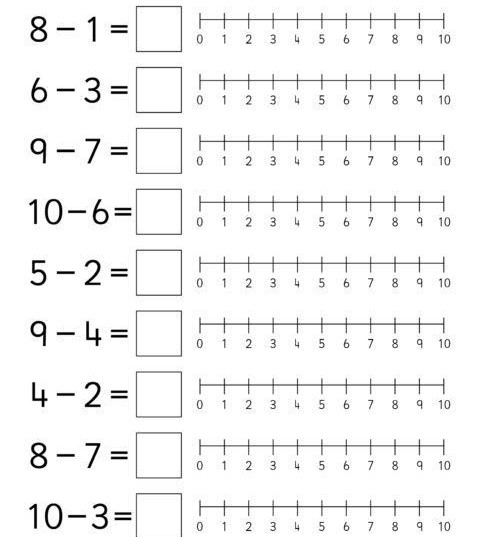 Sat 2= Hrvatski jezikSpoji sliku i riječ.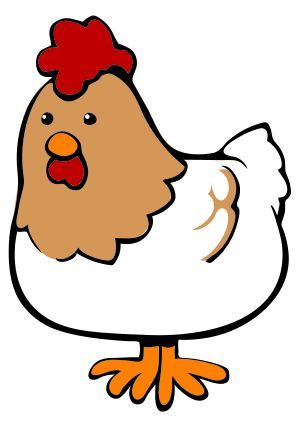 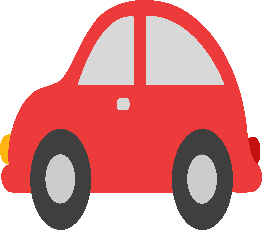 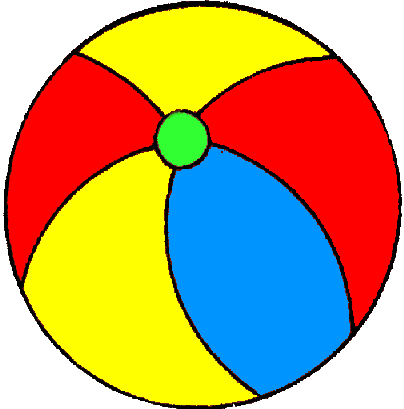 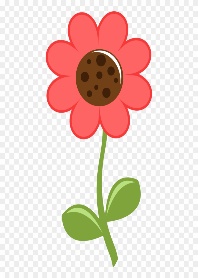 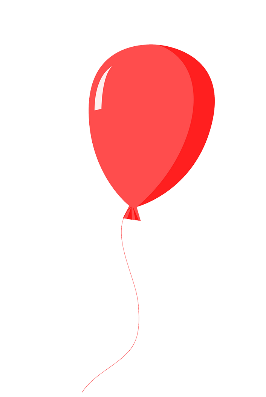 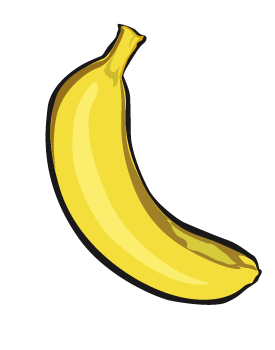 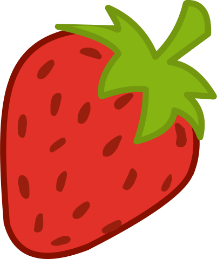 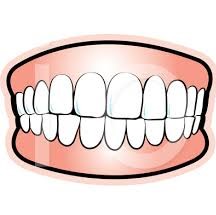 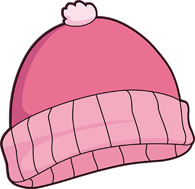 Sat 3= Tjelesna i zdravstvena kulturaDanas te čeka hodanje i skakanje! Za početak se kreći poput žabe i napravi 10 skokova. Zatim ustani i skači samo na lijevoj nozi (10 puta). Nakon lijeve, skači na desnoj nozi (10 puta).  Postavi niske i male prepreke koje su udaljene jedna od druge 1 metar. Označi početak. Ubrzano se kreći tako da preskačeš te prepreke. Budi oprezan!Sat 4= MatematikaZbroji pomoću prstića.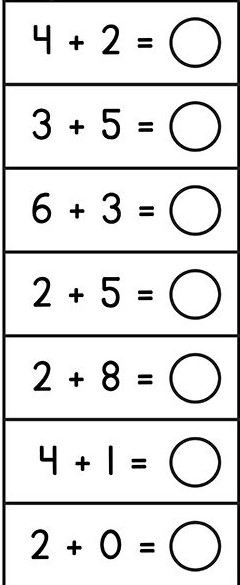 Sat 5= INASat 5= INAPretvori savijalice koje ti je dala učiteljica u cvjetove. Prilažem ti primjer. Kada ih savineš da bi dobio/dobila cvijet, zalijepi ga na stabljiku.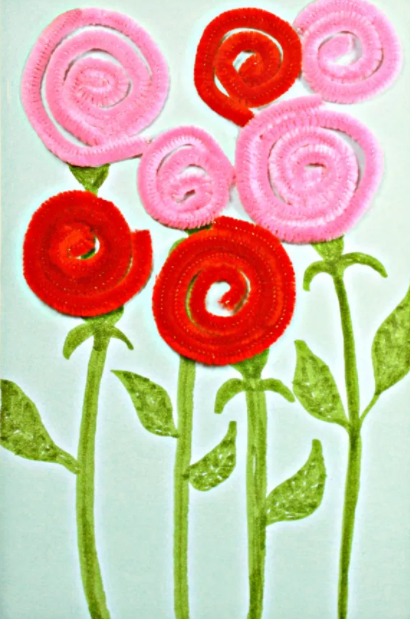 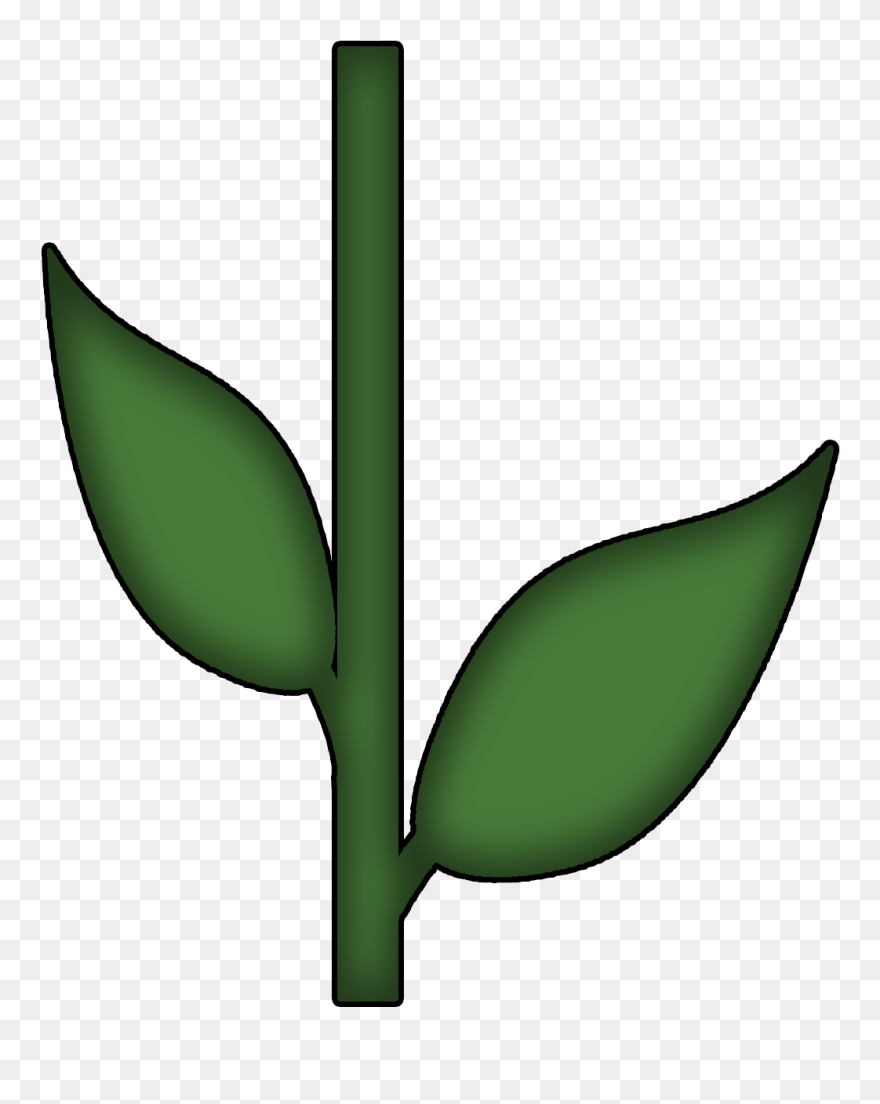 